                            Консультация для родителей:               « Что рассказать ребёнку о зиме».Собираясь на прогулку с ребенком…Объясните малышу, почему зимой люди надевают теплую одежду, покажите и расскажите про отдельные части зимнего «наряда». Приучайте ребенка называть вещи.А чтобы ребенок не капризничал при одевании, можно использовать народные пестушки, к примеру, как:Наша Катя маленькая, На ней шубка аленька,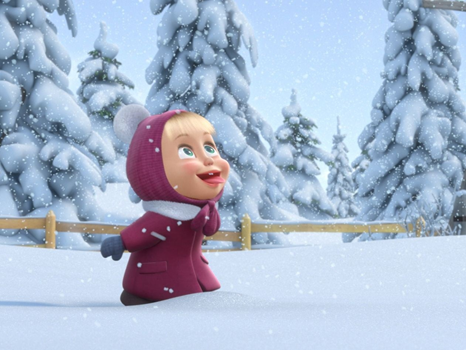 Опушка бобровая,Катя чернобровая.Катя варежку надела:-Ой, куда я пальчик дела?Нету пальчика, пропал,В свой домишко не попал!Катя варежку сняла:-Поглядите-ка, нашла!Ищешь, ищешь и найдешь!Здравствуй, пальчик, как живешь?Их можно тихонько напевать, или даже нашептывать — так дети больше отвлекаются от не всегда любимого дела, не забывайте только при зачитывании вставлять имя ребенка.                         Рекомендации родителям.Снег…Какое явление зимней природы самое значительное? Снег! С него чаще всего и начинают знакомство с зимней природой! Знакомство в виде игры: его можно покопать лопаткой – прямо как песок летом. А если снег липкий — можно слепить снежки и поиграть ими, покидать в цель. Их можно катать и делать большими – вылепить снеговика!Объединившись усилиями с другими родителями (и детьми конечно) – во дворе можно сделать ледяные фигуры, большую горку. Их можно скатать из снега, покрасить и облить водой (на морозе) – такие фигуры будут радовать детвору всю зиму.Снежинки…Обратите внимание малыша на снежинки: «Это снежинки. Посмотри, как они летят: белые, пушистые, а если снежинка упадет на руку – то тут же растает! Посмотри, какая снежинка красивая, как маленькая звезда».Сугробы…Объясните – что эти большие снежные кучи называются «сугробы». Как весело можно играть в прятки, прячась за них! Находить ребенка сразу же необязательно: «Какие большие сугробы! Как же мне тебя найти?», а когда «вдруг, внезапно» найдете – кроха обрадуется, и заодно запомнит, что сугробы бывают большие.А вооружившись лопатами – можно даже сделать небольшую пещерку! «Мы делаем берлогу для медведя – на всю зиму Мишка в лесу ложится спать.»Горка, санки, зимние виды спорта…Крохе обязательно понравится катиться с большой ледяной горы на санках или ледянках (если ребенок совсем маленький – то вместе с Вами «паровозиком»). Санки для деток постарше можно соединить, как вагончики у поезда, и катать всех деток сразу, поиграть в «поезд».Даже если малыш совсем маленький – имеет смысл рассказать ему про зимние виды спорта: лыжный бег, фигурное катание на коньках.Это можно сделать и по книжке, но лучше, если кроха увидит все своими глазами. Например, прогуливаясь у стадиона – не лишним будет заглянуть на каток. Веселая музыка, «летающие» по льду на коньках люди, яркие огни – все это будет незабываемым впечатлением для ребенка!Деревья…На прогулке в сквере или парке – малыш наверняка заметит – как изменились деревья. Они скинули свои осенние листья и нарядились в пышные, причудливые шубы! А как же – зимой то холодно!Зимние птицы…Столько интересного можно увидеть даже в своем родном дворе! Вспомните – как осенью улетали птицы в теплые края, и покажите ребенку тех птиц, которые остались на зимовку – воробьи, голуби, вороны – самые смелые птицы, не боятся зимних морозов. Покажите, чем они отличаются друг от друга (размером, окраской). Многие ребята быстро учатся различать птиц, и даже изображать их: как они летают, как «поют».Покормите вместе птиц, расскажите, что «птичкам зимой холодно, трудно, и нечего кушать. Предложите им помочь – сделать кормушку.